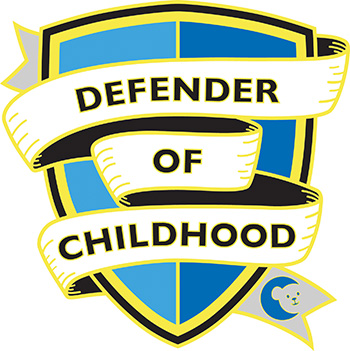 Mass Casualty Incident Response“15 Minutes `til 50 Patients”SCENARIO: Active ShooterExercise PlanNovember 6, 2019The Exercise Plan (ExPlan) gives elected and appointed officials, observers, media personnel, and players from participating organizations information they need to observe or participate in the exercise. Some exercise material is intended for the exclusive use of exercise planners, controllers, and evaluators, but players may view other materials that are necessary to their performance. All exercise participants may view the ExPlan.Exercise OverviewGeneral InformationExercise Objectives and Core CapabilitiesThe following exercise objectives in Table 1 describe the expected outcomes for the exercise. The objectives are linked to core capabilities, which are distinct critical elements necessary to achieve the specific mission area(s). The objectives and aligned core capabilities are guided by elected and appointed officials and selected by the Exercise Planning Team.Table 1. Exercise Objectives and Associated Core CapabilitiesParticipant Roles and ResponsibilitiesThe term participant encompasses many groups of people, not just those playing in the exercise. Groups of participants involved in the exercise, and their respective roles and responsibilities, are as follows:Players. Players are personnel who have an active role in discussing or performing their regular roles and responsibilities during the exercise. Players discuss or initiate actions in response to the simulated emergency.Controllers. Controllers plan and manage exercise play, set up and operate the exercise site, and act in the roles of organizations or individuals that are not playing in the exercise. Controllers direct the pace of the exercise, provide key data to players, and may prompt or initiate certain player actions to ensure exercise continuity. In addition, they issue exercise material to players as required, monitor the exercise timeline, and supervise the safety of all exercise participants.Simulators. Simulators are control staff personnel who role play nonparticipating organizations or individuals. They most often operate out of the Simulation Cell (SimCell), but they may occasionally have face-to-face contact with players. Simulators function semi-independently under the supervision of SimCell controllers, enacting roles (e.g., media reporters or next of kin) in accordance with instructions provided in the Master Scenario Events List (MSEL). All simulators are ultimately accountable to the Exercise Director and Senior Controller.Evaluators. Evaluators evaluate and provide feedback on a designated functional area of the exercise. Evaluators observe and document performance against established capability targets and critical tasks, in accordance with the Exercise Evaluation Guides (EEGs).Actors. Actors simulate specific roles during exercise play, typically victims or other bystanders. Observers. Observers visit or view selected segments of the exercise. Observers do not play in the exercise, nor do they perform any control or evaluation functions. Observers view the exercise from a designated observation area and must remain within the observation area during the exercise. Very Important Persons (VIPs) are also observers, but they frequently are grouped separately.Support Staff. The exercise support staff includes individuals who perform administrative and logistical support tasks during the exercise (e.g., registration, catering).Exercise Assumptions and ArtificialitiesIn any exercise, assumptions and artificialities may be necessary to complete play in the time allotted and/or account for logistical limitations. Exercise participants should accept that assumptions and artificialities are inherent in any exercise and should not allow these considerations to negatively impact their participation.AssumptionsAssumptions constitute the implied factual foundation for the exercise and, as such, are assumed to be present before the exercise starts. The following assumptions apply to the exercise:The exercise is conducted in a no-fault learning environment wherein capabilities, plans, systems, and processes will be evaluated.The exercise scenario is plausible, and events occur as they are presented.Exercise simulation contains adequate detail to allow players to react to information and situations as they are presented as if the simulated incident were real.Participating agencies/departments may need to balance exercise play with real-world emergencies. Real-world emergencies take priority.ArtificialitiesDuring this exercise, the following artificialities apply:Exercise communication and coordination is limited to participating departments and predetermined areasOnly communication methods discussed in the pre exercise briefings are to be used during the exercise.Exercise LogisticsSafetyExercise participant safety takes priority over exercise events. The following general requirements apply to the exercise:A Safety Controller is responsible for participant safety; any safety concerns must be immediately reported to the Safety Controller. The Safety Controller and Exercise Director will determine if a real-world emergency warrants a pause in exercise play and when exercise play can be resumed.For an emergency that requires assistance, use the phrase “real-world emergency.” The following procedures should be used in case of a real emergency during the exercise:Anyone who observes a participant who is seriously ill or injured will immediately notify emergency services and the closest controller, and, within reason and training, render aid.The controller aware of a real emergency will initiate the “real-world emergency” broadcast and provide the Safety Controller, Senior Controller, and Exercise Director with the location of the emergency and resources needed, if any. The Senior Controller will notify the Hospital Command Center as soon as possible if a real emergency occurs.Emergency Medical Services Notify the Safety Officer or an Exercise Controller and advise that this is a “REAL WORLD EMERGENCY”. This will halt all activities to ensure immediate care is provided to the affected individual/Site AccessSecurityIf entry control is required for the exercise venue(s), the sponsor organization is responsible for arranging appropriate security measures. To prevent interruption of the exercise, access to exercise sites is limited to exercise participants. Players should advise their venue’s controller or evaluator of any unauthorized persons.Media/Observer Coordination Organizations with media personnel and/or observers attending the event should coordinate with the sponsor organization for access to the exercise site. Media/Observers are escorted to designated areas and accompanied by an exercise controller at all times. Sponsor organization representatives and/or the observer controller may be present to explain exercise conduct and answer questions. Exercise participants should be advised of media and/or observer presence.Exercise Identification Exercise staff may be identified by badges, hats, and/or vests to clearly display exercise roles; additionally, uniform clothing may be worn to show agency affiliation. Table 2 describes these identification items.Table 2. Exercise IdentificationPost-exercise and Evaluation ActivitiesDebriefingsPost-exercise debriefings aim to collect sufficient relevant data to support effective evaluation and improvement planning.Hot WashAt the conclusion of exercise play, controllers facilitate a Hot Wash to allow players to discuss strengths and areas for improvement, and evaluators to seek clarification regarding player actions and decision-making processes. All participants may attend; however, observers are not encouraged to attend the meeting. The Hot Wash should not exceed 30 minutes.Controller and Evaluator DebriefingControllers and evaluators attend a facilitated C/E Debriefing immediately following the exercise. During this debriefing, controllers and evaluators provide an overview of their observed functional areas and discuss strengths and areas for improvement.Participant Feedback FormsParticipant Feedback Forms provide players with the opportunity to comment candidly on exercise activities and exercise design. Participant Feedback Forms should be collected at the conclusion of the Hot Wash.EvaluationExercise Evaluation GuidesEEGs assist evaluators in collecting relevant exercise observations. EEGs document exercise objectives and aligned core capabilities, capability targets, and critical tasks. Each EEG provides evaluators with information on what they should expect to see demonstrated in their functional area. The EEGs, coupled with Participant Feedback Forms and Hot Wash notes, are used to evaluate the exercise and compile the After-Action Report (AAR).After-Action ReportThe AAR summarizes key information related to evaluation. The AAR primarily focuses on the analysis of core capabilities, including capability performance, strengths, and areas for improvement. AARs also include basic exercise information, including the exercise name, type of exercise, dates, location, participating organizations, mission area(s), specific threat or hazard, a brief scenario description, and the name of the exercise sponsor and POC.Improvement PlanningImprovement planning is the process by which the observations recorded in the AAR are resolved through development of concrete corrective actions, which are prioritized and tracked as a part of a continuous corrective action program.After-Action MeetingThe After-Action Meeting (AAM) is a meeting held among decision- and policy-makers from the exercising organizations, as well as the Lead Evaluator and members of the Exercise Planning Team, to debrief the exercise and to review and refine the draft AAR and Improvement Plan (IP). The AAM should be an interactive session, providing attendees the opportunity to discuss and validate the observations and corrective actions in the draft AAR/IP.Improvement PlanThe IP identifies specific corrective actions, assigns them to responsible parties, and establishes target dates for their completion. It is created by elected and appointed officials from the organizations participating in the exercise, and discussed and validated during the AAM.Participant Information and GuidanceExercise RulesThe following general rules govern exercise play:Real-world emergency actions take priority over exercise actions.Exercise players will comply with real-world emergency procedures, unless otherwise directed by the control staff.All communications (including written, radio, telephone, and e-mail) during the exercise will begin and end with the statement “This is an exercise.”Players InstructionsPlayers should follow certain guidelines before, during, and after the exercise to ensure a safe and effective exercise.Before the ExerciseReview appropriate organizational plans, procedures, and exercise support documents.Be at the appropriate site at least 30 minutes before the exercise starts. Wear the appropriate uniform and/or identification item(s).Sign in when you arrive.If you gain knowledge of the scenario before the exercise, notify a controller so that appropriate actions can be taken to ensure a valid evaluation.Read your Player Information Handout, which includes information on exercise safety.Safety and exercise briefings will be conducted with all players at the time/location designated in the Master Sequence of Events List (MSEL)During the ExerciseRespond to exercise events and information as if the emergency were real, unless otherwise directed by an exercise controller.Controllers will give you only information they are specifically directed to disseminate. You are expected to obtain other necessary information through existing emergency information channels.Do not engage in personal conversations with controllers, evaluators, observers, or media personnel. If you are asked an exercise-related question, give a short, concise answer. If you are busy and cannot immediately respond, indicate that, but report back with an answer as soon as possible.If you do not understand the scope of the exercise, or if you are uncertain about an organization’s participation in an exercise, ask a controller.Parts of the scenario may seem implausible. Recognize that the exercise has objectives to satisfy and may require incorporation of unrealistic aspects. Every effort has been made by the exercise’s trusted agents to balance realism with safety and to create an effective learning and evaluation environment.All exercise communications will begin and end with the statement “THIS IS A DRILL” This precaution is taken so that anyone who overhears the conversation will not mistake exercise play for a real-world emergency.Speak when you take an action. This procedure will ensure that evaluators are aware of critical actions as they occur.Maintain a log of your activities. Many times, this log may include documentation of activities that were missed by a controller or evaluator.After the ExerciseParticipate in the Hot Wash at your venue with controllers and evaluators.Complete the Participant Feedback Form. This form allows you to comment candidly on emergency response activities and exercise effectiveness. Provide the completed form to a controller or evaluator.Provide any notes or materials generated from the exercise to your controller or evaluator for review and inclusion in the AAR.Simulation GuidelinesBecause the exercise is of limited duration and scope, certain details will be simulated. The physical description of what would fully occur at the incident sites and surrounding areas will be relayed to players by simulators or controllers. Exercise ScheduleMaster Sequence of Events List (HOSPITAL ONLY)Exercise ParticipantsCommunications PlanCHOC Specific InformationExercise Site MapsFigure D.1: [Map Title][Insert map]Figure D.2: [Map Title][Insert map]Acronyms Exercise NameActive Shooter-Mass Casualty Incident Response (using 15-50 protocol)Exercise DatesNovember 6, 2019ScopeThis exercise is a Full-Scale exercise planned for 4 hours at CHOC Children’s Orange Campus. Exercise play is limited to Mass Casualty Triage and Treatment areas, Hospital Command Center and Labor PoolMission Area(s)Protection and ResponseCore CapabilitiesAccess Control (Identity Verification), Mass Care Services, On Scene Security & Protection.ObjectivesNotification/Activation, Mass Casualty Triage established ≤15 minutes, HCC established ≤ 15 minutes, Labor Pool established ≤ 15 minutes, mass casualty triage/care/treatment and patient throughputThreat or HazardActive Shooter/Mass Casualty Incident ResponseScenarioActive Shooter event at the CHOC Children’s Off-Site Specialty Facility resulting in approximately 100 traumatic injuries to pediatric patients, adult patients and access and functional needs patients.SponsorCHOC Children’s HospitalParticipating OrganizationsIncluded in this event will be CHOC Children’s, West Coast University Nursing students, University of San Francisco Nursing students, Biola University Nursing students, Orange County Health Care Agency, Saint Joseph’s Medical Center, City of Orange Police and Fire Departments.Point of ContactChristopher Riccardi, Business Continuity Program Manager, CHOC Children’s hospital, 1201 West La Veta Avenue, Orange, CA 92868 (714) 509-3351Exercise ObjectiveCore CapabilityCode Triage ActivationRESPONSE: Operational CoordinationMCI response (15 til 50) established ≤15 minutesRESPONSE: Mass Care ServicesFacility lock down (Simulated)PROTECTION: Access ControlHCC established ≤15 minutesRESPONSE: Operational CoordinationLabor Pool established ≤15 minutesRESPONSE: Operational CoordinationPatient ThroughputRESPONSE: Mass Care ServicesPatient TrackingRESPONSE: Mass Care ServicesGroupColorExercise DirectorBlackFacilitatorBlackControllers/EvaluatorsBlackActorsPlain ClothesObservers/VIPsYellow VestsMedia PersonnelN/APlayers, UniformedPD/Fire UniformsPlayers, Civilian ClothesPlain ClothesEvent #TimeFromToMethodLocationMessage/TaskExpected ActionRemarksP-16:00 AMExercise StaffSt Joe’s Motherhouse(SJMH)Set Up Staging Area(s)Victim Manager to establish area(s)P-26:30 AMExercise StaffVictim Check- In AreaStaging AreaRegister studentsID Badges for studentsMoulage victimsP-36:30 AMExercise StaffNursing Student  ActorsSJMHUSF Actors Check-InWCU Students check-inBiola StudentsCheck-inVolunteers / Actors will begin checking in and will be directed to congregate in the Lecture Hall (?). During registration they will receive survivor cards. P-46:45 AMExercise StaffUSF/WCU ActorsSJMHBegin MoulageThose directed to receive moulage will begin receiving makeup that mimics their injuriesP-57:15 AMExercise DirectorUSF/WCU ActorsSJMHNursing Student Actor BriefingA condensed briefing will be held to verify that Actors know their assigned location for the exercise and have been informed about safety and actor etiquetteP-67:30AM Senior ControllerControllers/ EvaluatorsHospital Command CenterController & Evaluator BriefingA condensed briefing will be held to verify that controllers/evaluators have received their materials, have received necessary communications equipment, and know their assigned location for the exerciseP-77:450 AMExercise StaffPlayersED Check-In AreaPlayer Check InPlayers will begin checking in ahead of exercise play. They will receive necessary materials and assignments at check-in and be directed to ED Family Room?P-87:45 AMExercise StaffObserversCheck InInformation Desk/CafeteriaObserver Check InAll observers will be briefed on the exercise, and expectations for the exercise P-98:00 AMSenior ControllerPlayersStaff Staging AreaPlayer BriefingAll players will be briefed on the exercise, and expectations for the exercise P-108:15 AMSenior ControllerControllers/ EvaluatorsCHOCControllers & Evaluators (CEs) report to designated Exercise locationsCEs report to their exercise locations, assume roles and perform pre-StartEx dutiesP-118:15 AMExercise DirectorAll exercise participantsCHOCAll players report to designated Exercise locationsAll players, volunteers / actors will be directed to standby in their pre-exercise locations as assignedP-128:15 AMSenior ControllerControllers/ EvaluatorsCHOCCommunications CheckExercise Director will check in with each Controller to ensure working communications and that everyone is in place.START EXERCISE0830 Wednesday, November 6, 2019START EXERCISE0830 Wednesday, November 6, 2019START EXERCISE0830 Wednesday, November 6, 2019START EXERCISE0830 Wednesday, November 6, 2019START EXERCISE0830 Wednesday, November 6, 2019START EXERCISE0830 Wednesday, November 6, 2019START EXERCISE0830 Wednesday, November 6, 2019START EXERCISE0830 Wednesday, November 6, 2019START EXERCISE0830 Wednesday, November 6, 2019E-18:30 AMExercise DirectorAll exercise participantsCHOCSTARTEXAll exercise play beginsE-28:30 AMHouse SupervisorPBXPhoneCHOCCode Triage Drill House Supervisor notifies PBX to initiate CODE TRIAGEE-38:30PBXFacility-WideOverhead notificationCHOCCODE TRIAGE DRILL(x3)Announcement to begin exercise responseE-48:30 AMTriage and Treatment DirectorPlayersTriage and Treatment AreaTriage and Treatment Set Up BeginsUpon notification of a Mass Casualty Incident, a Code Triage Drill is announced, and all involved hospital staff begin the 15 'til 50 procedures and set up of locationsE-58:45 AMVolunteers / ActorsPlayersTriage and Treatment AreaSurvivors begin arriving at the hospitalHospital staff are fully prepared to triage and treat E-68:45 AMExercise DirectorHCCHCC ActivatedThe HCC should be set up by 8:45 AM. If not, the HCC Evaluator will make note and prompt the HCC appropriately.E-78:45Labor PoolLabor Pool EstablishedSign -In ALL reporting staffE-88:55 AMHCC Controller as hospital executiveHCCController-delivered noteHCCThe hospital executive wants an update on the status of all hospital departments and hospital facilities. This includes an update on whether any buildings or roads are closed, which departments are operational, and which departments are assisting in supporting surge effortsIf not done so already, the HCC will develop a situation status report that includes the status of all facilities and the CHOC campus, and the status of all hospital departmentsQ 15 MinutesEDHCCHand DeliverHCCPatient Tracking forms Deliver to HCC when page is full OR Q 15 MinutesRegistration to enter names into FirstNet for tracking purposes8:55 AMEDLabor PoolCallRequest Trauma/OR/Surgery assistance to triage trauma victims (GSW)Trauma and OR to assist with triage of pts in external treatment area and will establish pre-op OR triage8:55 AMRegistrationRegistrationExt Treatment AreaRegistration to quick-reg victims post triageRegistration will register patients at bed/cot side E-98:45-8:55AMIn-Patient StaffED ChargeIn-PersonEDIn-Patient Staff (2 RNs from every unit) sign in @ ED Nurse’s StationRN # 1- Brings unit admits to the respective departments for admissionsRN #2- Establish mini inpatient units in the EDE-109:00 AMED ChargeIn-Patient RN #1ActualUnitsED needs to make space available for the surge of victims from the AS eventIn-Pt RN #1 delivers patient(s) to respective units using ticket to ride to validate/verify transferE-119:15 AMHCC ControllerOC MACHCCController-delivered noteHCCOrange County EMS requests a copy of CHOC’s IAP when it is completedIf not done so already, the HCC will begin development of an abbreviated IAPE-129:20 AMLabor Pool Controller as Triage and TreatmentHCCController-delivered requestLabor PoolTriage and Treatment informs the Labor Pool that they have a patient who speak only Swahili, and are requesting additional interpretersThe Labor Pool requests from the HCC Swahili translators. HCC begins identifying available resources       E-139:20 AMTriage and TreatmentHCCStatus updateHCCTriage and Treatment informs the HCC several dozen unaccompanied minors have presented at the Triage and Treatment area. Several of them do not have serious injuries and can be released to guardians.HCC works with Labor Pool to identify personnel to accompany minors and a location for them to wait for a guardian to take them homeE-149:25 AMOR/Surgery/TraumaHCCHand DeliveredHCCBlood supplies are being depleted. Need more blood (various types) asapNotify Blood Bank to obtain blood products from outside agenciesE-159:30 AMHCC Controller as concerned parentHCCController-delivered noteHCCA concerned mother calls the PBX asking for information on whether her child is at the hospital. Her child's name is Katerina Garrison, age 13, and attends XXXXX Middle School. She is desperate for informationThe HCC directs them to the Unaccompanied Minors area.E-169:40 AMLabor Pool as nursing schoolLabor PoolController-delivered noteLabor PoolThe director of a local nursing school calls to let them know that they have 1st and 2nd year nursing students who can help the response and are availableLabor Pool sends information to HCC. HCC informs nursing school director that they can't currently use nursing studentsE-179:30 AMHCC Controller as Triage and TreatmentHCCController-delivered resource requestHCCResource requests for gloves, hand sanitizer, and traffic cones from triage and treatmentOperations will process the resource request, and coordinate with Logistics to determine a way to meet these resource needs. E-189:45 AMHCC Controller as hospital executiveHCCController-delivered noteHCCHospital executives want to know what the demobilization plans arePlanning Section Chief outlines demobilization priorities and directions for demobilizationE-199:55 AMSimulation cell as hospital executiveHCCController-delivered noteHCCHospital executives are requesting a briefing on the number of patients CHOC has seen and how quickly staff members responded to the incident and were ready to receive survivors HCC staff continue to work with Triage and Treatment personnel to track patients and develop situational awarenessE-2010:00 AMVictim ManagerExternal TriagePatient SurgeExt. TriageSecondary surge of patients (15-20)External Treatment areas to triage, manage and care for patient surgeE-2111:00 AMExercise DirectorAll exercise participantsAnnounce-mentCHOCENDEXE-2210:30 AM - 11:00 AMSenior ControllerAll PlayersAnnounce-mentCHOCClean up of exercise sites and demobilization of resourcesAll exercise players will follow plans and procedures to return resources, demobilize personnel, and track paperwork and actionsEND EXERCISEEND EXERCISEEND EXERCISEEND EXERCISEEND EXERCISEEND EXERCISEEND EXERCISEEND EXERCISEEND EXERCISEA-110:30 AM - 11:00 AMExercise DirectorAll Exercise ParticipantsSt. Joseph’s MotherhouseActor Hot WashActors will participate in a Hot Wash to review strengths and gaps from the exerciseA-111:00 AM - 11:45 AMExercise DirectorAll key Players; Controllers/ Evaluators1st Floor Conference Room (HCC)Player Hot WashAll exercise participants will participate in a Hot Wash to review strengths and gaps from the exerciseA-211:45 PM to 12:30 PMExercise DirectorControllers/ Evaluators1st Floor Conference Room (HCC)Controller/Evaluator DebriefAll Controllers and Evaluators will participate in the CE DebriefMaster Sequence of Events-Off Site Specialty Center NOTE: These activities drive the MCI ResponseBackground Exercise Scenario Information
 
Its opening day for a new CHOC location and several guests, associates, community members and patient families are on hand to celebrate. One security staff member is in the
parking lot observing traffic when he notices an unknown adult male wearing a heavy trench coat dressed in all black behaving unusually. He radios to the office to inform them of the suspicious behavior and begins to monitor the subject. As the ceremony continues, the subject blends into the crowd and disappears. The center associates open the center begin touring their work areas. Shortly thereafter, you hear load screams and gun fire coming from the office inside the center. Staff, visitors and guests are fleeing the building and some of them are covered in blood with visible injuries. The gunman started at the reception lobby and is walking down the hall away, towards patient rooms, staff lounges and common areas. Master Sequence of Events-Off Site Specialty Center NOTE: These activities drive the MCI ResponseBackground Exercise Scenario Information
 
Its opening day for a new CHOC location and several guests, associates, community members and patient families are on hand to celebrate. One security staff member is in the
parking lot observing traffic when he notices an unknown adult male wearing a heavy trench coat dressed in all black behaving unusually. He radios to the office to inform them of the suspicious behavior and begins to monitor the subject. As the ceremony continues, the subject blends into the crowd and disappears. The center associates open the center begin touring their work areas. Shortly thereafter, you hear load screams and gun fire coming from the office inside the center. Staff, visitors and guests are fleeing the building and some of them are covered in blood with visible injuries. The gunman started at the reception lobby and is walking down the hall away, towards patient rooms, staff lounges and common areas. Master Sequence of Events-Off Site Specialty Center NOTE: These activities drive the MCI ResponseBackground Exercise Scenario Information
 
Its opening day for a new CHOC location and several guests, associates, community members and patient families are on hand to celebrate. One security staff member is in the
parking lot observing traffic when he notices an unknown adult male wearing a heavy trench coat dressed in all black behaving unusually. He radios to the office to inform them of the suspicious behavior and begins to monitor the subject. As the ceremony continues, the subject blends into the crowd and disappears. The center associates open the center begin touring their work areas. Shortly thereafter, you hear load screams and gun fire coming from the office inside the center. Staff, visitors and guests are fleeing the building and some of them are covered in blood with visible injuries. The gunman started at the reception lobby and is walking down the hall away, towards patient rooms, staff lounges and common areas. Master Sequence of Events-Off Site Specialty Center NOTE: These activities drive the MCI ResponseBackground Exercise Scenario Information
 
Its opening day for a new CHOC location and several guests, associates, community members and patient families are on hand to celebrate. One security staff member is in the
parking lot observing traffic when he notices an unknown adult male wearing a heavy trench coat dressed in all black behaving unusually. He radios to the office to inform them of the suspicious behavior and begins to monitor the subject. As the ceremony continues, the subject blends into the crowd and disappears. The center associates open the center begin touring their work areas. Shortly thereafter, you hear load screams and gun fire coming from the office inside the center. Staff, visitors and guests are fleeing the building and some of them are covered in blood with visible injuries. The gunman started at the reception lobby and is walking down the hall away, towards patient rooms, staff lounges and common areas. Master Sequence of Events-Off Site Specialty Center NOTE: These activities drive the MCI ResponseBackground Exercise Scenario Information
 
Its opening day for a new CHOC location and several guests, associates, community members and patient families are on hand to celebrate. One security staff member is in the
parking lot observing traffic when he notices an unknown adult male wearing a heavy trench coat dressed in all black behaving unusually. He radios to the office to inform them of the suspicious behavior and begins to monitor the subject. As the ceremony continues, the subject blends into the crowd and disappears. The center associates open the center begin touring their work areas. Shortly thereafter, you hear load screams and gun fire coming from the office inside the center. Staff, visitors and guests are fleeing the building and some of them are covered in blood with visible injuries. The gunman started at the reception lobby and is walking down the hall away, towards patient rooms, staff lounges and common areas. Master Sequence of Events-Off Site Specialty Center NOTE: These activities drive the MCI ResponseBackground Exercise Scenario Information
 
Its opening day for a new CHOC location and several guests, associates, community members and patient families are on hand to celebrate. One security staff member is in the
parking lot observing traffic when he notices an unknown adult male wearing a heavy trench coat dressed in all black behaving unusually. He radios to the office to inform them of the suspicious behavior and begins to monitor the subject. As the ceremony continues, the subject blends into the crowd and disappears. The center associates open the center begin touring their work areas. Shortly thereafter, you hear load screams and gun fire coming from the office inside the center. Staff, visitors and guests are fleeing the building and some of them are covered in blood with visible injuries. The gunman started at the reception lobby and is walking down the hall away, towards patient rooms, staff lounges and common areas. Master Sequence of Events-Off Site Specialty Center NOTE: These activities drive the MCI ResponseBackground Exercise Scenario Information
 
Its opening day for a new CHOC location and several guests, associates, community members and patient families are on hand to celebrate. One security staff member is in the
parking lot observing traffic when he notices an unknown adult male wearing a heavy trench coat dressed in all black behaving unusually. He radios to the office to inform them of the suspicious behavior and begins to monitor the subject. As the ceremony continues, the subject blends into the crowd and disappears. The center associates open the center begin touring their work areas. Shortly thereafter, you hear load screams and gun fire coming from the office inside the center. Staff, visitors and guests are fleeing the building and some of them are covered in blood with visible injuries. The gunman started at the reception lobby and is walking down the hall away, towards patient rooms, staff lounges and common areas. Master Sequence of Events-Off Site Specialty Center NOTE: These activities drive the MCI ResponseBackground Exercise Scenario Information
 
Its opening day for a new CHOC location and several guests, associates, community members and patient families are on hand to celebrate. One security staff member is in the
parking lot observing traffic when he notices an unknown adult male wearing a heavy trench coat dressed in all black behaving unusually. He radios to the office to inform them of the suspicious behavior and begins to monitor the subject. As the ceremony continues, the subject blends into the crowd and disappears. The center associates open the center begin touring their work areas. Shortly thereafter, you hear load screams and gun fire coming from the office inside the center. Staff, visitors and guests are fleeing the building and some of them are covered in blood with visible injuries. The gunman started at the reception lobby and is walking down the hall away, towards patient rooms, staff lounges and common areas. Master Sequence of Events-Off Site Specialty Center NOTE: These activities drive the MCI ResponseBackground Exercise Scenario Information
 
Its opening day for a new CHOC location and several guests, associates, community members and patient families are on hand to celebrate. One security staff member is in the
parking lot observing traffic when he notices an unknown adult male wearing a heavy trench coat dressed in all black behaving unusually. He radios to the office to inform them of the suspicious behavior and begins to monitor the subject. As the ceremony continues, the subject blends into the crowd and disappears. The center associates open the center begin touring their work areas. Shortly thereafter, you hear load screams and gun fire coming from the office inside the center. Staff, visitors and guests are fleeing the building and some of them are covered in blood with visible injuries. The gunman started at the reception lobby and is walking down the hall away, towards patient rooms, staff lounges and common areas. Event #Time FromToLocationMessage/TaskExpected ActionController NotesObjectives/TasksWednesday, November 6, 2019Wednesday, November 6, 2019Wednesday, November 6, 2019Wednesday, November 6, 2019Wednesday, November 6, 2019Wednesday, November 6, 2019Wednesday, November 6, 2019Wednesday, November 6, 2019Wednesday, November 6, 2019P-10630 AMExercise StaffAutism CenterExercise staff arrival, prep and quick briefingSet-up to receive N/AP-26:45 AMExercise StaffAutism CenterExercise Check in Site Set UpSet-up exercise Check In site location. Exercise Check In site will handle observers, and player. After registration, participants will be directed to the appropriate briefing roomN/AP-37:00 AMExercise StaffExercise StaffAutism CenterExercise Volunteers Check-inVolunteers / Actors will begin checking in and will be directed to congregate in the briefing room. During registration they will receive Active Shooter victim cards. N/AP-47:15 AMSenior ControllerControllers/ EvaluatorsAutism CenterController/Evaluator BriefingA condensed briefing will be held to verify that controllers/evaluators have received their materials, communications equipment, and know their assigned location for the exerciseN/AP-57:30 AMExercise DirectorExercise VolunteersAutism CenterExercise VolunteersA condensed briefing will be held to verify that Actors know their assigned location for the exercise and have been informed about safety and actor etiquetteN/AP-67:30 AMExercise StaffPlayers/OPD & OFDAutism CenterPlayer Check InPlayers will begin checking in ahead of exercise play. N/AP-78:00 AMExercise StaffObserversAutism CenterObserver Check InAll players will be briefed on the exercise, and expectations for the exercise N/AP-88:00 AMOPD/OFDPlayersAutism CenterPlayer BriefingAll players will be briefed on the exercise, and expectations for the exercise and conduct a firearms safety check/briefingN/AP-98:15 AMControllerStudents/Associate VolunteersAutism CenterStudents/Associate Volunteers BriefingA condensed briefing held to verify all participants know their assigned locations; provide a safety briefing and review “No Access” areas and deploy to the appropriate work stations and perform pre-start ex dutiesN/AP-108:15 AMSenior ControllerControllers/ EvaluatorsAutism CenterControllers/Evaluators/Players report to designated Exercise locationsCEs and players report to their exercise locations, assume roles and perform pre-start ex dutiesN/AP-108:15 AMSenior ControllerControllers/ EvaluatorsAutism CenterControllers/Evaluators/Players report to designated Exercise locationsCEs and players report to their exercise locations, assume roles and perform pre-start ex dutiesN/AP-148:15 AMExercise DirectorAll exercise participantsAutism CenterAll players report to designated Exercise locationsAll players, volunteers /actors will be directed to standby in their designated locationsN/AP-158:20 AMSenior ControllerControllers/ EvaluatorsAutism CenterCommunications CheckSenior Controller will check in with each Controller to ensure working communications and that everyone is in place.N/AEXERCISE PLAYEXERCISE PLAYEXERCISE PLAYEXERCISE PLAYEXERCISE PLAYEXERCISE PLAYEXERCISE PLAYEXERCISE PLAYEXERCISE PLAYE-18:30 AMExercise DirectorAll exercise participantsAutism CenterSTARTEXAll exercise play beginsN/AE-28:35 AMExercise Volunteer AssociatesAutism CenterActive shooter on site.  Shots heard. Multiple calls from participants on play phones.   (Calls on play phone are monitored by Controllers.) Injects occur with # staged patients and visitors  Activities and flow monitored by controllersN/AE-28:35 AMExercise Volunteer AssociatesAutism CenterActive shooter on site.  Shots heard. Multiple calls from participants on play phones.   (Calls on play phone are monitored by Controllers.) Injects occur with # staged patients and visitors  Activities and flow monitored by controllersN/AE-38:35 AMEvaluatorVolunteer AssociatesAutism CenterParticipants take actions to leave (simulated); Run, Hide, FightParticipants practice actions (8:35-9:00AM)N/AE-48:40 AMControllerVolunteer AssociatesAutism CenterActive Shooter code announcedPhone call to 911 simulated, Controller announces using bullhorn.N/AE-58:45 AMOPD EvaluatorPlayersAutism CenterPolice arrive at sceneN/AE-68:50AMOPD EvaluatorPlayersAutism CenterPolice address the threatN/AE-79:00 AMOPD EvaluatorPlayersAutism CenterPolice secure the buildingN/AE-89:05OFD EvaluatorPlayers 3 enginesAutism CenterOFD Engines Stage and Coordinate RTF OperationsN/AE-89:05OFD EvaluatorPlayers 3 enginesAutism CenterOFD Engines Stage and Coordinate RTF OperationsN/AE-89:10 AMOPD/OFD EvaluatorPlayersAutism CenterPolice Fire assume Rescue Task Force Operations   10 # victims   N/AE-99:30 AMAll ParticipantsAll ParticipantsAutism CenterDrill #1  EndsN/AE-109:30 AMAutism CenterAll players will be briefed on the exercise, and expectations for the exercise and conduct a firearms safety check/briefingN/AE-119:35 AMAutism CenterA condensed briefing held to verify all participants know their assigned locations; provide a safety briefing and review “No Access” areas and deploy to the appropriate work stations and perform pre-start ex dutiesN/AE-129:45 AMAutism CenterControllers/Evaluators and players report to their exercise locations, assume roles and perform pre-start ex dutiesN/AE-139:50 AMAutism CenterSenior Controller will check in with each Controller to ensure working communications and that everyone is in place.N/AE-1410:00AMAutism CenterSTARTEXAll exercise play  beginsN/AE-1510:05 AMAutism CenterE-25N/AE-1610:10 AMAutism CenterParticipants take actions to leave (simulated); Run, Hide, FightN/AE-1710:15 AMAutism CenterActive Shooter code announced, simulated call to 911N/AE-1810:20AMAutism CenterPolice arrive at sceneN/AE-1910:30 AMAutism CenterPolice address the threatN/AE-2010:35 AMAutism CenterPolice secure the buildingN/AE-2110:35 AMAutism CenterOFD Engines Stage and Coordinate RTF OperationsN/AE-2210:40 AMAutism CenterPolice Fire assume Rescue Task Force Operations   10 # victims   N/AE.2311:00 AMAutism CenterDrill EndsN/APOST EXERCISE PLAYPOST EXERCISE PLAYPOST EXERCISE PLAYPOST EXERCISE PLAYPOST EXERCISE PLAYPOST EXERCISE PLAYPOST EXERCISE PLAYPOST EXERCISE PLAYPOST EXERCISE PLAYA-111:00AMExercise DirectorAll Exercise ParticipantsAutism CenterParticipant Hot WashActors will participate in a Hot Wash to review strengths and gaps from the exerciseN/AA-211:00 AM - 11:45 AMLead OPD/OFD ControllersAll key Players; Controllers/ EvaluatorsAutism CenterPlayer Hot WashAll exercise participants will participate in a Hot Wash to review strengths and gaps from the exerciseN/AA-211:00 AM - 11:45 AMLead OPD/OFD ControllersAll key Players; Controllers/ EvaluatorsAutism CenterPlayer Hot WashAll exercise participants will participate in a Hot Wash to review strengths and gaps from the exerciseN/AA-311:45 PM to 12:30 PM Lead ControllerControllers/ EvaluatorsAutism CenterController/Evaluator DebriefAll Controllers and Evaluators will participate in the CE DebriefN/AParticipating OrganizationsHospitalsCHOC Children’sFountain Valley Regional Hospital & Medical CenterSt. Joseph’s OrangeMission HospitalUniversity of California Irvine (UCI)Children’s Hospital Los AngelesPomona Valley Hospital Medical CenterOrange County Global Medical CenterMartin Luther King Medical CenterMiller’s Children’s Hospital/Memorial Care Long BeachOrange CountyOrange County Emergency Services AgencyOrange County Hospital Preparedness ProgramOrange County Public Health Emergency PreparednessHealth Care Coalition of Orange CountyCity of OrangeOrange Police DepartmentOrange Fire DepartmentSt. Joseph’s MotherhouseNursing ProgramsUniversity of San Francisco (Orange Campus)West Coast UniversityBiola UniversityAcronymTermAAMAfter Action MeetingAARAfter Action ReportC&OConcepts & ObjectivesC/EController/EvaluatorCHOCCHOC Children’s HospitalDHSDepartment of Homeland SecurityEEGsExercise Evaluation GuideEndExEnd of ExerciseEOCEmergency Operations CenterExPlanExercise PlanFEMAFederal Emergency Management AgencyFPMFinal Planning MeetingFSEFull Scale ExerciseHICSHospital Incident Command SystemHSEEPHomeland Security Exercise Evaluation ProgramIPImprovement PlanMSELMaster Sequence of Events ListPOCPoint of ContactSitManSituation ManualSMESubject Matter ExpertSOPsStandard Operating ProceduresStartExStart of ExerciseUSFUniversity of San Francisco Nursing Program Orange CampusWCUWest Coast University Nursing Program